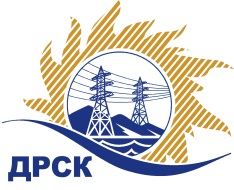 Акционерное Общество«Дальневосточная распределительная сетевая  компания»ПРОТОКОЛ №488/УКС -РЗакупочной комиссии по запросу предложений в электронной форме: «Мероприятия по строительству и реконструкции для технологического присоединения потребителей Благовещенского района (заявитель: ООО «Хуа Дун») к сетям 10-0,4 кВ»(закупка 10926 раздела 2.1.1. ГКПЗ 2019 г.№ ЕИС – 31907961351	СПОСОБ И ПРЕДМЕТ ЗАКУПКИ: Запрос предложений в электронной форме: «Мероприятия по строительству и реконструкции для технологического присоединения потребителей Благовещенского района (заявитель: ООО «Хуа Дун») к сетям 10-0,4 кВ» (лот 10926)НМЦ ЛОТА (в соответствии с Извещением о закупке): 18 675 725.26  руб. без учета НДС.КОЛИЧЕСТВО ПОДАННЫХ ЗАЯВОК НА УЧАСТИЕ В ЗАКУПКЕ: 5 (пять) заявки.КОЛИЧЕСТВО ОТКЛОНЕННЫХ ЗАЯВОК: 1 (одна) заявка.ВОПРОСЫ, ВЫНОСИМЫЕ НА РАССМОТРЕНИЕ ЗАКУПОЧНОЙ КОМИССИИ: О рассмотрении результатов оценки заявок Об отклонении заявки Участника ООО "Кабельная арматура"О признании заявок соответствующими условиям Документации о закупкеО проведении переторжкиВОПРОС №1. О рассмотрении результатов оценки заявок РЕШИЛИ:Признать объем полученной информации достаточным для принятия решения.Принять к рассмотрению заявок следующих участников:ВОПРОС №2 Об отклонении заявки Участника ООО "Кабельная арматура"РЕШИЛИ:Отклонить заявку Участника ООО "Кабельная арматура" от дальнейшего рассмотрения на основании пп. Б п. 4.9.6 Документации о закупке, как несоответствующую следующим требованиям:ВОПРОС №3. О признании заявок соответствующими условиям Документации о закупкеРЕШИЛИ:Признать заявки Участников Общество с ограниченной ответственностью "ЭК "Светотехника", Общество с ограниченной ответственностью "ВостокЭнергоСоюз", Общество с ограниченной ответственностью "ЭНЕРГОСТРОЙ", ОБЩЕСТВО С ОГРАНИЧЕННОЙ ОТВЕТСТВЕННОСТЬЮ "СТЭК" удовлетворяющими по существу условиям Документации о закупке и принять их к дальнейшему рассмотрению.ВОПРОС №4. О проведении переторжкиРЕШИЛИ:Провести переторжку;Предметом переторжки является: цена заявкиДопустить к участию в переторжке заявки следующих Участников: Определить форму переторжки: очная;Шаг переторжки: 0,5 – 5% от НМЦ лота без учета Назначить переторжку на 13:00 часов местного (Благовещенского) времени (07:00 часов Московского времени) 12.07.2019;Место проведения переторжки: Единая электронная торговая площадка (АО «ЕЭТП»), по адресу в сети «Интернет»: https://rushydro.roseltorg.ruФайлы с новой ценой (условиями заявки), подлежащие корректировке в соответствии с окончательными предложениями Участника, заявленными в ходе проведения переторжки, должны быть предоставлены посредством функционала ЭТП в течение 1 (одного) рабочего дня с момента завершения процедуры переторжки на ЭТП путем изменения (дополнения) состава заявки Участника;Секретарь Закупочной комиссии 1 уровня АО «ДРСК»	Т.В. Челышеваисп. Игнатова Т.А. тел. 397307г.  Благовещенск11.07.2019№п/пИдентификационный номер УчастникаДата и время регистрации заявкиОбщество с ограниченной ответственностью "ЭК "Светотехника" 
ИНН/КПП 2801193968/280101001 
ОГРН 114280100216714.06.2019 09:20Общество с ограниченной ответственностью "ВостокЭнергоСоюз" 
ИНН/КПП 2801169250/280101001 
ОГРН 112280100130014.06.2019 02:57Общество с ограниченной ответственностью "Кабельная арматура" 
ИНН/КПП 2801163843/280101001 
ОГРН 111280100620718.06.2019 05:41Общество с ограниченной ответственностью "ЭНЕРГОСТРОЙ" 
ИНН/КПП 2801163836/280101001 
ОГРН 111280100619614.06.2019 03:41ОБЩЕСТВО С ОГРАНИЧЕННОЙ ОТВЕТСТВЕННОСТЬЮ "СТЭК" 
ИНН/КПП 2722038800/272201001 
ОГРН 102270113054020.06.2019 11:52№п/пДата и время регистрации заявкиНаименование Участника, его адрес, ИНН и/или идентификационный номерЦена заявки, руб. без НДС 14.06.2019 09:20Общество с ограниченной ответственностью "ЭК "Светотехника" 
ИНН/КПП 2801193968/280101001 
ОГРН 114280100216718 675 725,2614.06.2019 02:57Общество с ограниченной ответственностью "ВостокЭнергоСоюз" 
ИНН/КПП 2801169250/280101001 
ОГРН 112280100130018 277 986,3418.06.2019 05:41Общество с ограниченной ответственностью "Кабельная арматура" 
ИНН/КПП 2801163843/280101001 
ОГРН 111280100620718 675 725,2614.06.2019 03:41Общество с ограниченной ответственностью "ЭНЕРГОСТРОЙ" 
ИНН/КПП 2801163836/280101001 
ОГРН 111280100619618 675 718,0020.06.2019 11:52ОБЩЕСТВО С ОГРАНИЧЕННОЙ ОТВЕТСТВЕННОСТЬЮ "СТЭК" 
ИНН/КПП 2722038800/272201001 
ОГРН 102270113054018 582 346,64№ п/пОснования для отклоненияОтсутствуют в составе заявки локальные сметные расчеты, что не соответствует п.8 Приложение №1 – Технического задания Документации о закупке. Ответ на дополнительный запрос Участником не представлен№п/пНаименование, адрес и ИНН Участника и/или его идентификационный номерЦена заявки, руб. без НДСВозможность применения приоритета в соответствии с 925-П Общество с ограниченной ответственностью "ЭК "Светотехника" 
ИНН/КПП 2801193968/280101001 
ОГРН 114280100216718 675 725,26НетОбщество с ограниченной ответственностью "ВостокЭнергоСоюз" 
ИНН/КПП 2801169250/280101001 
ОГРН 112280100130018 277 986,34НетОбщество с ограниченной ответственностью "ЭНЕРГОСТРОЙ" 
ИНН/КПП 2801163836/280101001 
ОГРН 111280100619618 675 718,00НетОБЩЕСТВО С ОГРАНИЧЕННОЙ ОТВЕТСТВЕННОСТЬЮ "СТЭК" 
ИНН/КПП 2722038800/272201001 
ОГРН 102270113054018 582 346,64Нет